Absender: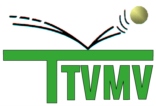 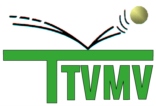 Tischtennis-Verband M-V e.V.GeschäftsstelleWismarsche Str. 32719055 SchwerinAnmeldung zur 	Ausbildung / Fortbildung		Trainer B-Präv./ B / C / C+Gesundheit / Dzur 	Ausbildung / Fortbildung		Bezirks-/ Verbandsschiedsrichter  (Zutreffendes unterstreichen)Die Lehrgangsgebühren laut Finanzordnung des TTVMV werden vor Beginn des Lehrgangs in Rechnung gestellt und sind bis zum Termin zu überweisen. Bei Nichteinhaltung des Zahlungstermins wird die Anmeldung automatisch storniert. Bei unentschuldigter Nichtteilnahme werden 100% der anfallenden Kosten in Rechnung gestellt. Bei Nichtteilnahme durch Krankheit ist ein Nachweis zu erbringen, ansonsten werden 70 % der anfallenden Kosten fällig. Bei einer Absage bis 3 Wochen vor Beginn werden 20% der anfallenden Kosten fällig. Bei einer Absage innerhalb von 3 Wochen vor Beginn werden 70% der anfallenden Kosten fällig.Einzelfallentscheidungen (bei Unfall, nachweislichen kurzfristigen Arbeitszeitverlagerungen u.ä) werden nur über die Schatzmeisterin und den Geschäftsführer getroffen.Mit der Unterschrift wird bestätigt, dass die Personaldaten für Verwaltungszwecke des TTVMV genutzt und im Internet veröffentlicht werden dürfen.Mit seiner Unterschrift bestätigt der Abt.-Leiter, dass der Lehrgangsteilnehmer eine gewisse Praxis als Übungsleiterhelfer mitbringt.befürwortet:Termin:Termin:Name, Vorname:Name, Vorname:Geburtsdatum:Geburtsdatum:Wohnanschrift:Wohnanschrift:Telefon-Nr.:Telefon-Nr.:Handy:Fax:Fax:E-Mail:Verein:Verein:Lizenz-Nr.:Lizenz-Nr.:gültig bis:gültig bis:gültig bis:Ort, DatumUnterschrift LehrgangsteilnehmerUnterschrift Abteilungsleiter TTter, Unterschrift Abteilungsleiter TTter, 